Физкультурные уголки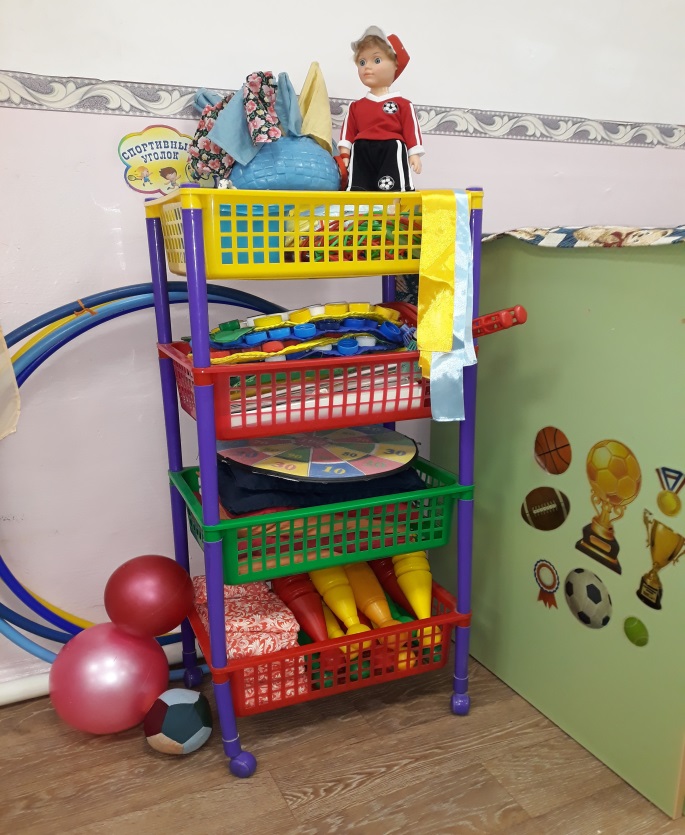 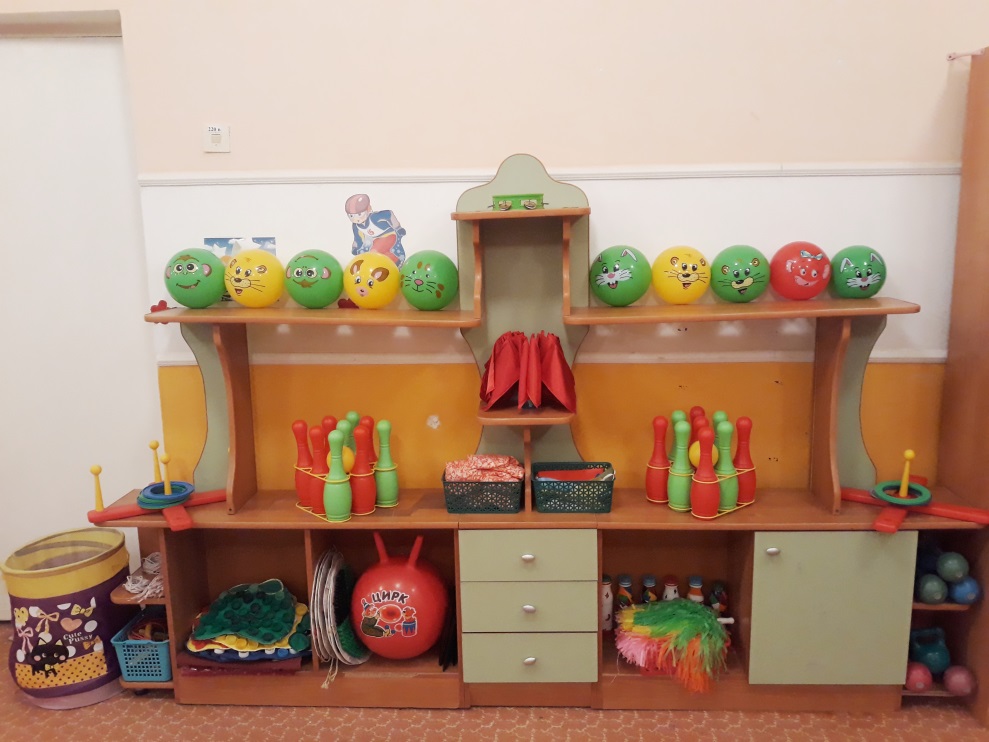 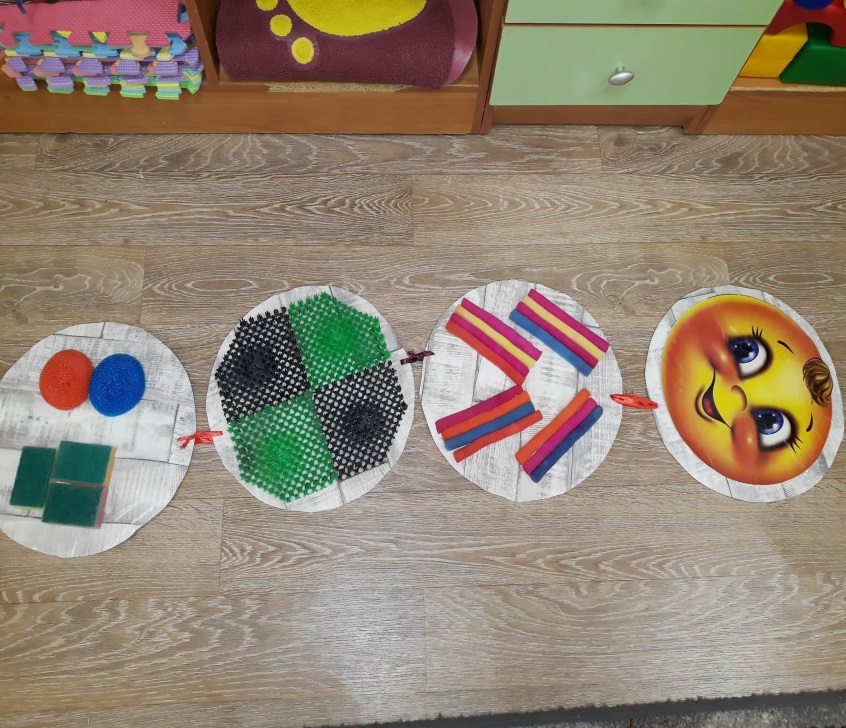 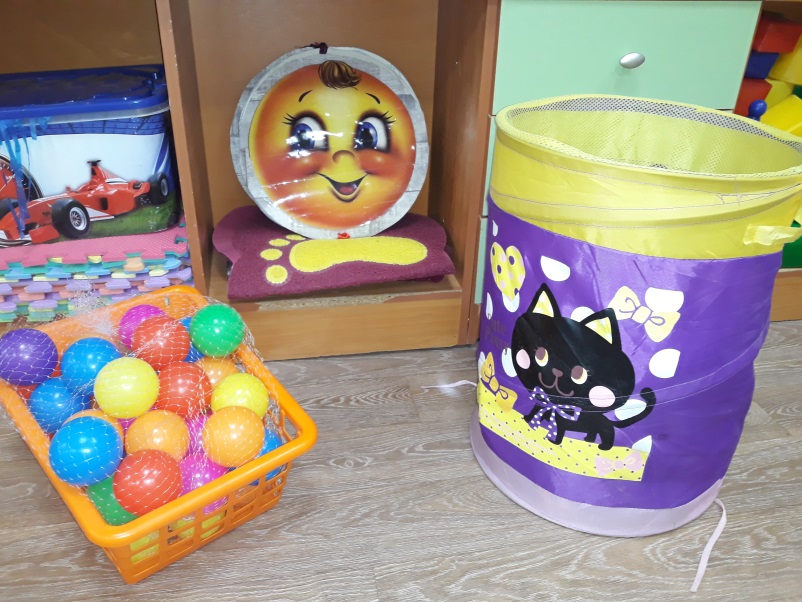 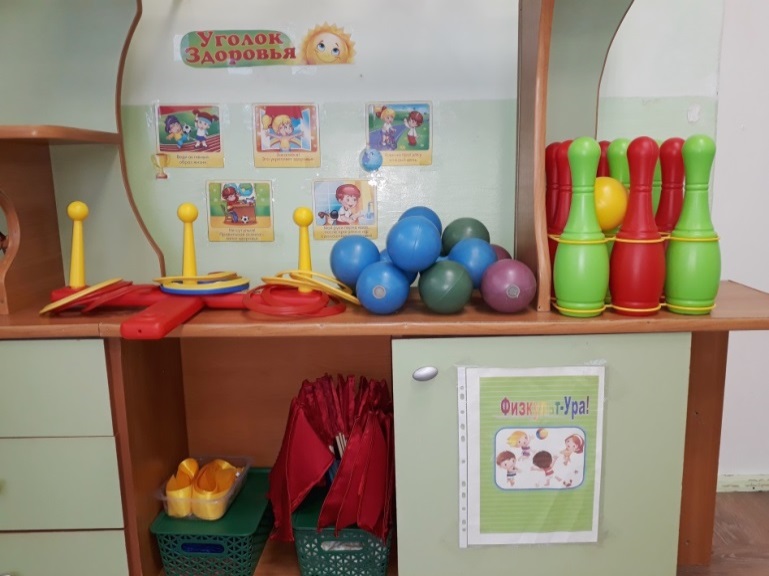 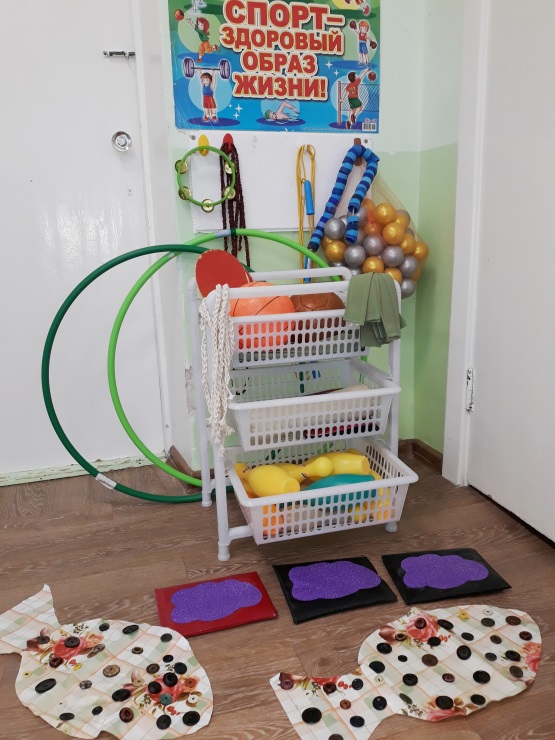 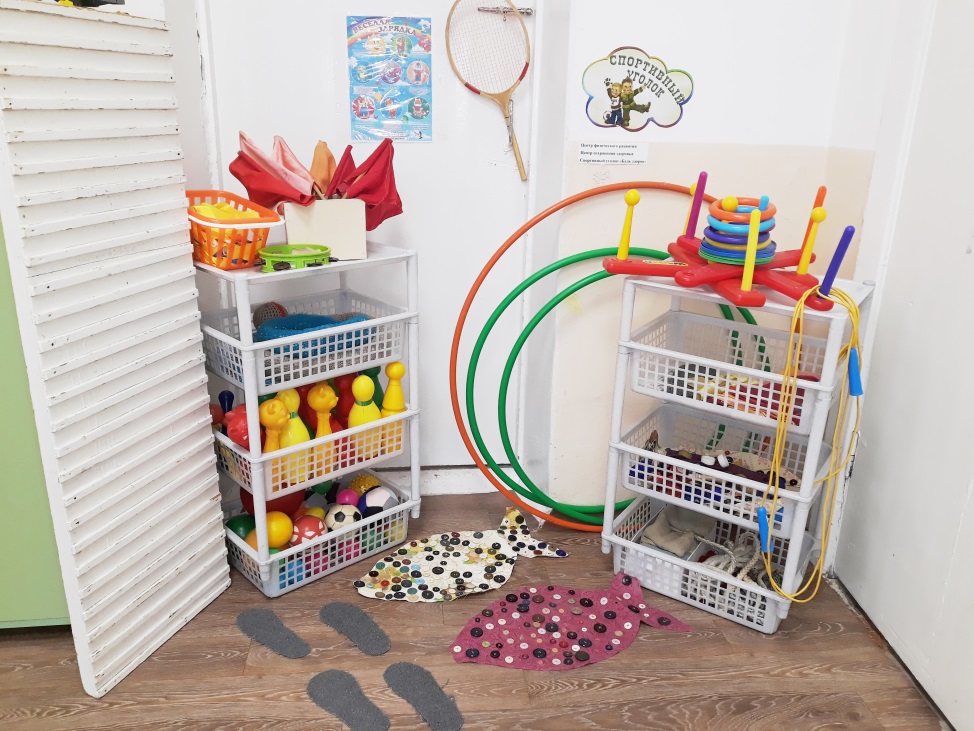 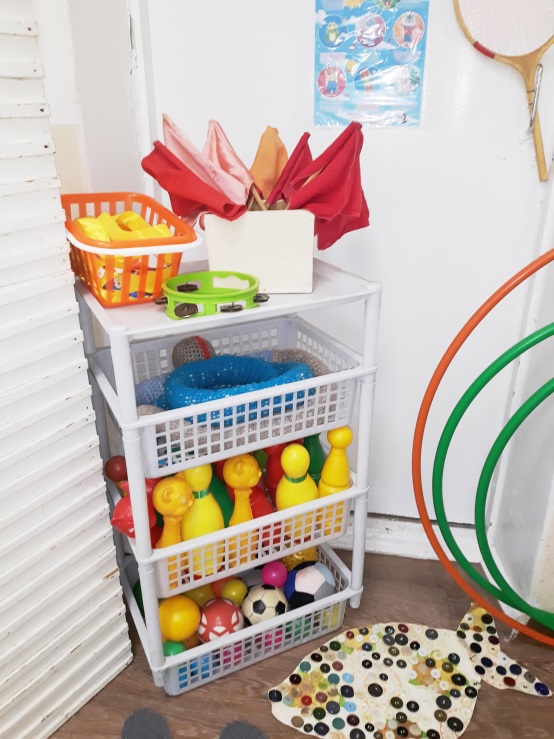 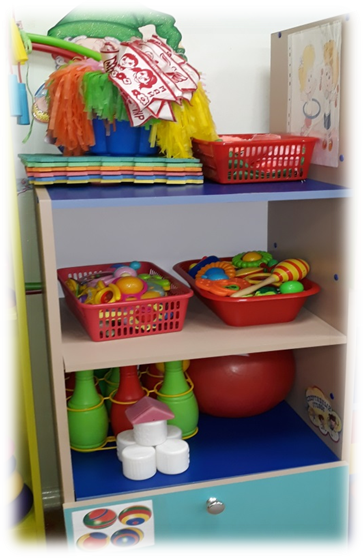 Создание условий для занятий физическими упражнениями в группе, стимулирование желания детей заниматься двигательной деятельностью.Спортивное оборудование для равновесия, катания, бросания, ползания. Оборудование и атрибуты для спортивных игр. Коврики для профилактики плоскостопия. Косички, обручи, флажки, кегли, погремушки. Флажки. Ленты цветные короткие. Кегли. Мячи большие, средние, малые, метания мечей.Уголок двигательной активности в младшей группе № 5Уголок двигательной активности в младшей группе № 5Расширение индивидуального двигательного опыта в самостоятельной деятельности.Спортивное оборудование для равновесия, катания, бросания, ползания. Оборудование и атрибуты для спортивных игр. Нетрадиционное физкультурное оборудование Коврики для массажа стоп, диски, скакалки, мишени.Уголок двигательной активности вСредней группе № 6Уголок двигательной активности вСредней группе № 6Расширение индивидуального двигательного опыта в самостоятельной деятельности.Спортивное оборудование для равновесия, катания, бросания, ползания. Оборудование и атрибуты для спортивных игр. Нетрадиционное физкультурное оборудование Коврики для массажа стоп, диски, скакалки, мишени.Уголок двигательной активности вСтаршей группе № 2Уголок двигательной активности вСтаршей группе № 2Расширение индивидуального двигательного опыта в самостоятельной деятельности.Спортивное оборудование для равновесия, катания, бросания, ползания. Оборудование и атрибуты для спортивных игр. Нетрадиционное физкультурное оборудование Коврики для массажа стоп, диски, скакалки, мишени.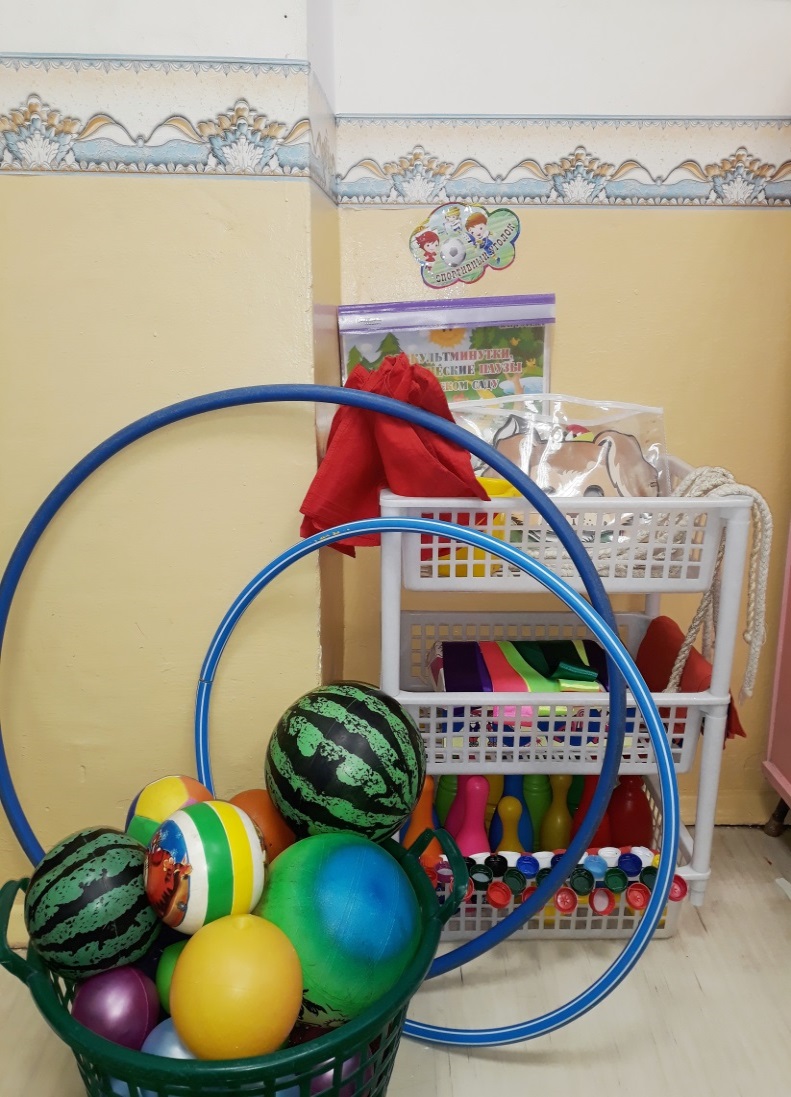 Уголок двигательной активности вСтаршей группе № 4Уголок двигательной активности вСтаршей группе № 4Расширение индивидуального двигательного опыта в самостоятельной деятельности.Спортивное оборудование для равновесия, катания, бросания, ползания. Оборудование и атрибуты для спортивных игр. Нетрадиционное физкультурное оборудование Коврики для массажа стоп, диски, скакалки, мишени.Уголок двигательной активности вПодготовительной группе № 3Уголок двигательной активности вПодготовительной группе № 3Расширение индивидуального двигательного опыта в самостоятельной деятельности.Спортивное оборудование для равновесия, катания, бросания, ползания. Оборудование и атрибуты для спортивных игр. Нетрадиционное физкультурное оборудование Коврики для массажа стоп, диски, скакалки, мишени.